H I S T O R I A L A C A D É M I C O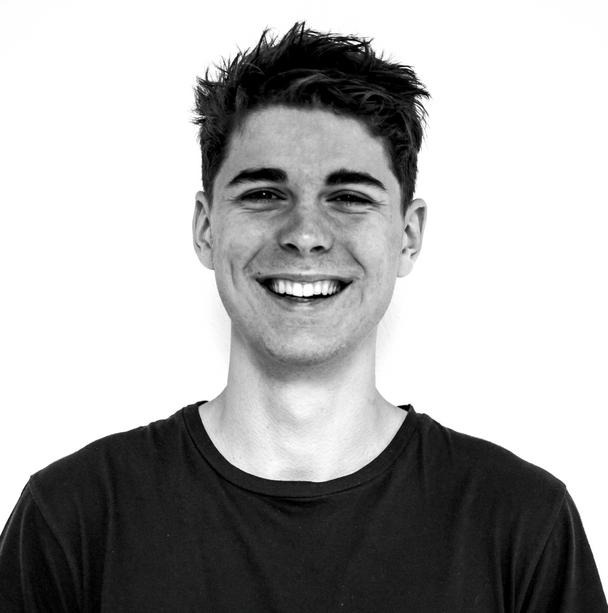 A N D R É S L ÓP E ZUniversidad de San DíasLicenciatura en Educación |  El más promedio alto Presidente del círculo de educadores Vicepresidente del club de escritores oficiales Miembro de la sociedad de matemáticas Miembro del club de cienciasMiembro de la organización de físicaD O C E N T E / P R E E S C O L A RO B J E T I V O S P R O F E S I O N A L E SDesarrollo lecciones divertidas de matemáticas, inglés y ciencias para niños deColegio PedigónEstudiante de honor Escritor de noticasEscritor principalPresidente del periódico expreso de EPPJefe de edición del comité de redacción de la EPPMiembro del comité del Anuario de EPPtodas las edades. Mi objetivo es enseñar a	 	niños preescolares en zonas alejadas.E X P E R I E N C I A L A B O R A LI N T E R E S E SLecciones entretenidas Arte en Matemáticas LiteraturaTutoría en línea Educación Digital OratoriaPoesía de la palabra habladaI N F O R M A C I Ó N D E C O N T A C T OProfesor de preescolarJardín de niños CO | Septiembre 2019 - Presente Director de una sección del preescolar Profesor de arte, ciencia e inglés de una sección de preescolarOrganizador de los viajes escolaresProfesor de MatemáticasJardín Pequeñines | 2018 - 2019Enseñé matemáticas a niños de 3 a 6 años. Implementé lecciones   de   matemáticas divertidas e informativas para los estudiantes. Creé planes innovadores para los nuevos maestros de matemáticas.       321 123 4567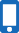        321 123 4567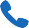        www.sitioincreible.co hola@sitioincreible.co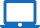 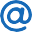        Carrera 12 No. 33-23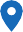 Manizales, CaldasL O G R O SMejor maestro de preescolar (2020) Maestro más prometedor (2019) Empleado del año (2018)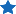 Mejor maestro de matemáticas (2017) Medalla de honor en la universidad (2016)Descubre más formatos en losformatos.comHojas de VidaEjemplos de ResumeCartas de RenunciaEjemplos de perfil profesional